KLASA VIII   20.05.2020r.Temat: PRACA Z MAPĄ ŚWIATA.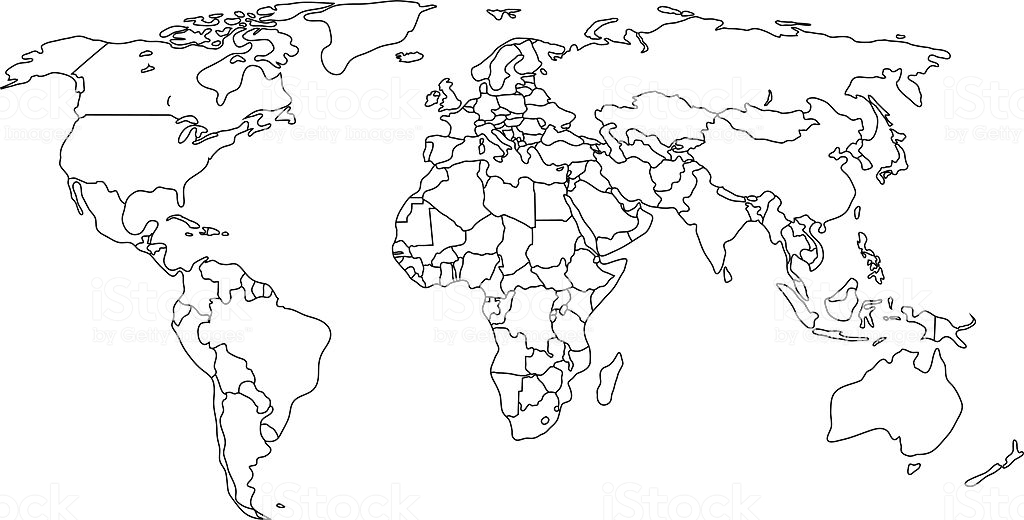 1. Na załączonej powyżej mapie świata proszę zaznaczcie wszystkie państwa jakie omawialiśmy w klasie VIII.Poniżej mapy dopiszcie stolice państw oraz 3 rzeczy, z którymi kojarzycie dane państwo.Na zdjęcie zadania czekam najpóźniej do dnia 24 maja.